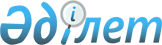 Об определении и утверждении мест размещения нестационарных торговых объектов на территории Казыгуртского районаПостановление акимата Казыгуртского района Туркестанской области от 19 декабря 2022 года № 359. Зарегистрировано в Министерстве юстиции Республики Казахстан 28 декабря 2022 года № 31337
      В соответствии с подпунктом 4-2) пункта 1 статьи 31 Закона Республики Казахстан "О местном государственном управлении и самоуправлении в Республике Казахстан", со статьями 8, 12 Закона Республики Казахстан "О регулировании торговой деятельности", приказом исполняющего обязанности Министра национальной экономики Республики Казахстан от 27 марта 2015 года № 264 "Об утверждении Правил внутренней торговли" (зарегистрирован в Реестре государственной регистрации нормативных правовых актов за № 11148), акимат Казыгуртского района ПОСТАНОВЛЯЕТ:
      1. Определить и утвердить места размещения нестационарных торговых объектов на территории Казыгуртского района согласно приложению к настоящему постановлению.
      2. Контроль за исполнением настоящего постановления возложить на курирующего заместителя акима Казыгуртского района. 
      3. Настоящее постановление вводится в действие по истечении десяти календарных дней после дня его первого официального опубликования. Места размещения нестационарных торговых объектов на территории Казыгуртского района
					© 2012. РГП на ПХВ «Институт законодательства и правовой информации Республики Казахстан» Министерства юстиции Республики Казахстан
				
      Аким Казыгуртского района

А. Абдуллаев
Приложение к постановлению
Акимата Казыгуртского района
от 19 декабря 2022 года
№ 359
№
Точное местоположение
Занимаемая площадь, (квадратный метр)
Период торговой деятельности, (лет)
Сфера деятельности
Близлежащая инфраструктура (торговые объекты, в которых реализуется схожий ассортимент товаров, а также объекты общественного питания)
1.
Cело Казыгурт, улица Д.Кунаева, напротив автозаправочной станции "TS"
585,0
5
Реализация продовольственных, непродовольственных товаров
Магазин "Аружан", кафе "Нұрали лайф"
2.
Cело Шанак, улица М.Утенова, слева от дома № 6
150,0
5
Реализация продовольственных, непродовольственных товаров
Магазин "Ақкүл"
3.
Cело Сарапхана, улица Жибек-жолы, напротив cкотного базара "Шарапхана"
200,0
5
Реализация продовольственных, непродовольственных товаров
Кафе "Кағанат"
4.
Cело Сынтас, улица Байдибека, напротив склада товарищества с ограниченной ответственностью "Карабау"
180,0
5
Реализация продовольственных, непродовольственных товаров
Магазин "Шыңғыс"
5.
Cело Шарбулак, улица Т.Батырбекова, напротив здания товарищества с ограниченной ответственностью "Сапа-2002"
300,0
5
Реализация продовольственных, непродовольственных товаров
Отсутствует
6.
Cело Каржан, улица А.Косанбаева, слева от дома № 6А
140,0
5
Реализация продовольственных, непродовольственных товаров
Магазин "Бауыржан"
7.
Cело Кокибел, улица А.Куралова, справа от дома № 74 
200,0
5
Реализация продовольственных, непродовольственных товаров
Отсутствует
8.
Cело Турбат, улица Бейбитшилик, напротив дома культуры "Турбат" государственного коммунального казенного предприятия "Казыгуртский районный дворец культуры" отдела культуры, развития языков, физической культуры и спорта Казыгуртского района
180,0
5
Реализация продовольственных, непродовольственных товаров
Магазин "Агро"
9.
Cело Кызылкия, улица Н.Муратова, слева от тойханы "Намазбай ата"
75,0
5
Реализация продовольственных, непродовольственных товаров
Магазин "Гүлжан"
10.
Cело Кызылкия, улица Д.Болыса, справа от автозаправочной станции "Курбанбаев С"
75,0
5
Реализация продовольственных, непродовольственных товаров
Отсутствует
11.
Cело Зангар, улица Акниет, справа от дома № 11
250,0
5
Реализация продовольственных, непродовольственных товаров
Отсутствует
12.
Cело Какпак, улица Д.Кунаева, слева от центральной мечети "Какпак"
250,0
5
Реализация продовольственных, непродовольственных товаров
Отсутствует
13.
Cело Жигерген, улица Т.Мырзабекова, слева от дома № 30А
1200,0
5
Реализация продовольственных, непродовольственных товаров
Магазин "Жанболат"
14.
Cело Рабат, улица Жибек-жолы, слева от дома № 2А
1200,0
5
Реализация продовольственных, непродовольственных товаров
Магазин "Бакдаулет"